                                 СОПРОВОДИТЕЛЬНОЕ ПИСЬМО Для включения в регистр муниципальных нормативных правовых актов в Республике Алтай направляем  в электронном виде копии следующих муниципальных нормативных правовых актов, а также  сведения о них: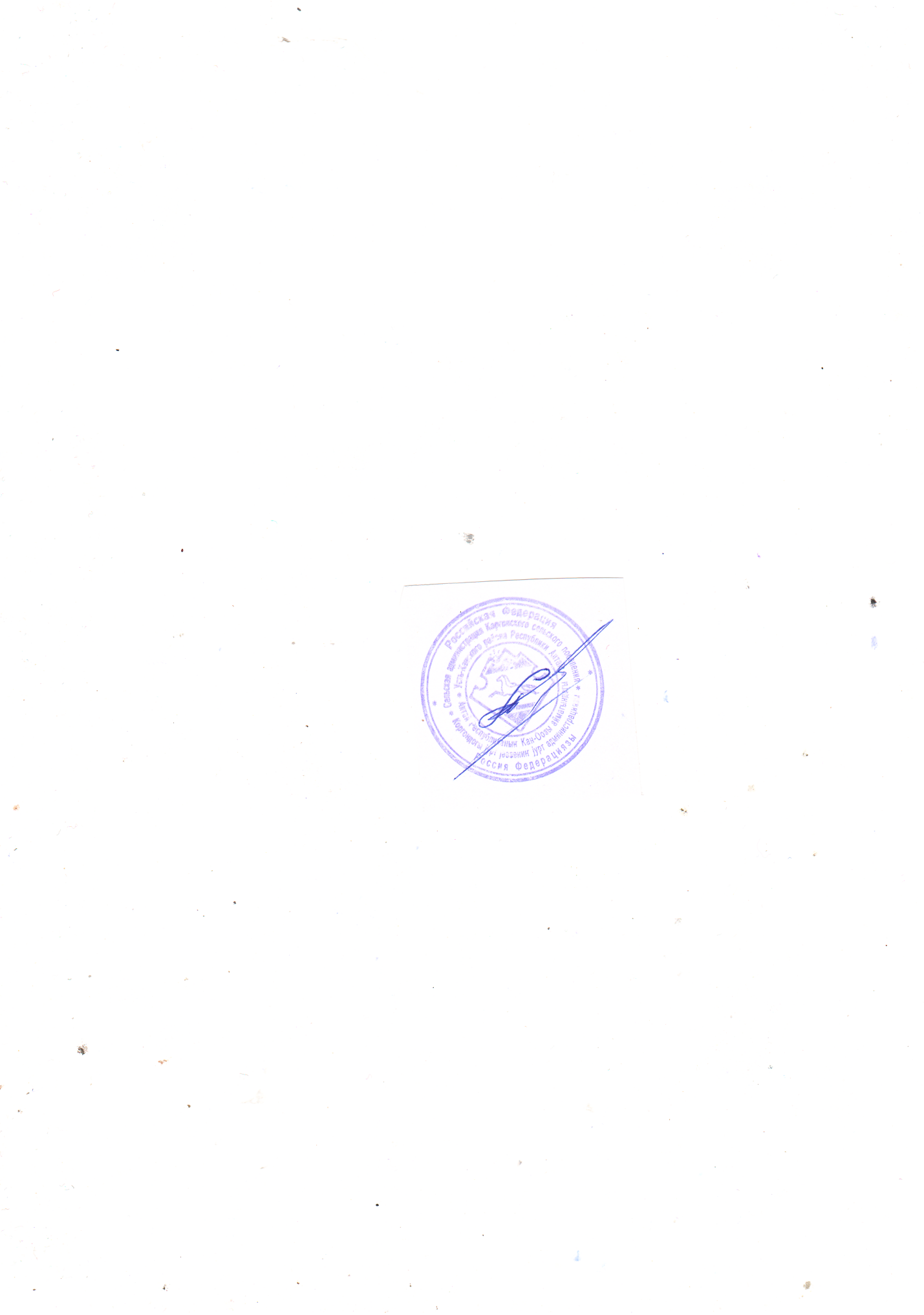 Глава Коргонскогосельского поселения                                                                         И.Д. Алачев                                                                                                 исполнитель:Стрельцова С.А.26-5-46Отправлено 26.06.2017Российская Федерация сельская  администрация Коргонского сельского поселения  Усть-Канского района Республика АлтайРоссия Федерациязы     Алтай  Республиканын       Канн-Озы аймактын     Коргон jурттын  муниципал            Тозолмозинин     Администрациязы№п/пВид, номер и дата  принятия  муниципального нормативного правового акта Наименование муниципального нормативного правового акта Сведения об опубликовании(источник официального опубликования, номер и дата выпуска) или сведения об обнародовании (место, дата) муниципального нормативного правового актаДополнительныесведения(вид, дата, номер)  1Решение сессии № 45-100                                                           от «30» октября 2017 г.                           О внесении изменений и дополнений в Устав муниципального образования Коргонское сельское поселениеОбнародовано на стенде  размещенном в помещении администрации поселения, информационном стенде в с.  Владимировка30.10.2017 г2Решение сессии № 45-101                                                           от «30» октября 2017 г.                           О земельном налоге на территории МО « Коргонского сельского поселения»Обнародовано на стенде  размещенном в помещении администрации поселения, информационном стенде в с.  Владимировка30.10.2017 г3Решение сессии № 45-102                                                           от «30» октября 2017 г.                           О налоге на  имущество физических лиц  на территории МО « Коргонского сельского поселения»Обнародовано на стенде  размещенном в помещении администрации поселения, информационном стенде в с.  Владимировка30.10.2017 г4Решение сессии № 45-103                                                           от «30» октября 2017 г.                           О передаче Контрольно-счетной палате МО «Усть-Канский район» полномочий МО Коргонское сельское поселение» по осуществлению внешнего муниципального финансового контроляОбнародовано на стенде  размещенном в помещении администрации поселения, информационном стенде в с.  Владимировка30.10.2017 г5Решение сессии № 45-104                                                           от «30» октября 2017 г.                           Об утверждении Порядка осуществления контроля за обеспечением сохранности автомобильных дорог местного значения муниципального образования Коргонское сельское поселениеОбнародовано на стенде  размещенном в помещении администрации поселения, информационном стенде в с.  Владимировка30.10.2017 г6Решение сессии № 45-105                                                           от «30» октября 2017 г.                           Об утверждении положения о порядке управления и распоряжения имуществом, находящимся в  муниципальной  собственности МО Коргонское сельское поселение»Обнародовано на стенде  размещенном в помещении администрации поселения, информационном стенде в с.  Владимировка30.10.2017 г7Решение сессии № 45-106                                                           от «30» октября 2017 г.                           Об утверждении Положения  о порядке списания муниципальногоимущества Коргонского сельского  поселения»Обнародовано на стенде  размещенном в помещении администрации поселения, информационном стенде в с.  Владимировка30.10.2017 г8Постановление № 30От 31.10.2017Об утверждении Порядка формирования и ведения реестра источников доходов бюджета сельской администрации  Коргонского сельского поселения Усть-Канского района  Республики АлтайОбнародовано на стенде  размещенном в помещении администрации поселения, информационном стенде в с.  Владимировка31.10.2017 г